 End-User
Service Department
Repair Order Form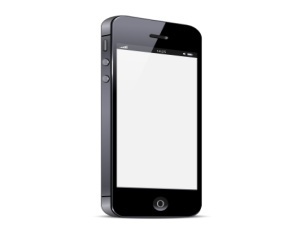 Icom (Australis) Ply.Ltd.
 ABN 88 006 092 575
Unit 1,103 Garden Road, Chyton, Victoria3168, Austarlia
Phone (03) 9549 7500 Fax (03)9549 7506RDate: ___________Owner’sDetails________________________________________________________________________
		Given Name (PRINT)					Surname (PRINT)Address: ____________________________________________________________________________Suburb: ____________________ State: _______________________ Postcode: ____________________Phone: ____________________ Mobile: ______________________ Fax: _________________________Email: _______________________________________________________________________________Radio DetailsModel: _______________________________________ Serial Number: __________________________Accessories included with radioAntenna 	Battery 		Belt Clip	Bracket	CableInstruction Manual		Microphone		Original Box		Other        ______Simple Description about the Fault:______________________________________________________________________________________________________________________________________________________________________________________________________________________________________________________		 Warranty Repair (A copy of the receipt is required for warranty service)